มกราคม  2565เรื่อง	การเปลี่ยนแปลงระยะเวลาการบันทึกข้อมูลด้านการบริหารจัดการขยะมูลฝอยขององค์กรปกครองส่วนท้องถิ่นในระบบสารสนเทศด้านการบริหารจัดการขยะมูลฝอยขององค์กรปกครองส่วนท้องถิ่นเรียน  ผู้ว่าราชการจังหวัด ทุกจังหวัดอ้างถึง   1. หนังสือกรมส่งเสริมการปกครองท้องถิ่น ด่วนที่สุด ที่ มท 0820.5/ว 126 ลงวันที่ 19 มกราคม 25602. หนังสือกรมส่งเสริมการปกครองท้องถิ่น ด่วนที่สุด ที่ มท 0820.2/ว 4215 ลงวันที่ 15 ตุลาคม 25623. หนังสือกรมส่งเสริมการปกครองท้องถิ่น ที่ มท 0820.2/ว 95 ลงวันที่ 13 มกราคม 2565สิ่งที่ส่งมาด้วย	ตารางกำหนดระยะเวลาในการบันทึกและตรวจสอบข้อมูลฯ			จำนวน 1 แผ่น  ตามที่ กรมส่งเสริมการปกครองท้องถิ่นได้แจ้งแนวทางการบันทึกข้อมูล และการรายงาน
ผลการดำเนินการด้านการบริหารจัดการขยะมูลฝอยขององค์กรปกครองส่วนท้องถิ่น (มฝ.1 และ มฝ.2) โดยขอให้จังหวัดแจ้งองค์กรปกครองส่วนท้องถิ่นในพื้นที่บันทึกข้อมูลลงในระบบดังกล่าว และได้พัฒนาระบบสารสนเทศด้านการจัดการมูลฝอยขององค์กรปกครองส่วนท้องถิ่น โดยเพิ่มรายการสำหรับเลือก (Menu) เพื่อใช้ในการตรวจสอบความถูกต้องของข้อมูลในระบบสารสนเทศการจัดการขยะมูลฝอยขององค์กรปกครองส่วนท้องถิ่น รายละเอียด
ตามหนังสือที่อ้างถึง นั้น  กรมส่งเสริมการปกครองท้องถิ่นพิจารณาแล้วเห็นว่า เพื่อให้การบันทึกข้อมูลด้านการบริหารจัดการขยะมูลฝอยขององค์กรปกครองส่วนท้องถิ่นในระบบสารสนเทศด้านการบริหารจัดการขยะมูลฝอย
ขององค์กรปกครองส่วนท้องถิ่นมีความสอดคล้องต่อการจัดทำเมนูใหม่และปรับปรุงแก้ไขหน้าบันทึกข้อมูล 
ขอความร่วมมือจังหวัดดำเนินการ ดังนี้1. แจ้งองค์กรปกครองส่วนท้องถิ่นบันทึกข้อมูลในแบบสำรวจรายเดือน (มฝ.2) ระหว่างวันที่
1 – 5 ของเดือน2. ให้สำนักงานส่งเสริมการปกครองท้องถิ่นจังหวัด สำนักงานทรัพยากรธรรมชาติและสิ่งแวดล้อมจังหวัด และสำนักงานสิ่งแวดล้อมภาค ตรวจสอบความถูกต้องตามห้วงระยะเวลาที่กำหนดรายละเอียดปรากฏตามสิ่งที่ส่งมาด้วย	จึงเรียนมาเพื่อโปรดพิจารณา  ขอแสดงความนับถือ (นายประยูร  รัตนเสนีย์)
 อธิบดีกรมส่งเสริมการปกครองท้องถิ่นกองสิ่งแวดล้อมท้องถิ่นกลุ่มงานสิ่งแวดล้อม
โทร. ๐ ๒๒๔๑ ๙๐๐๐ ต่อ 2112ไปรษณีย์อิเล็กทรอนิกส์ Sarabun@dla.go.th ที่ มท ๐๘20.2/    				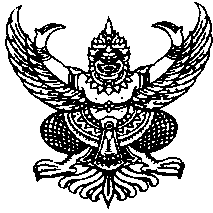 กรมส่งเสริมการปกครองท้องถิ่นถนนนครราชสีมา เขตดุสิต กทม. 10300